MARCH 2(1946, USA - THRILLER/NOIR. DIRECTED BY ALFRED HITCHCOCK)MARCH 9(1949, BRITAIN - NOIR/MYSTERY. DIRECTED BY CAROL REED)MARCH 16(1946, MEXICO - NOIR/MYSTERY. DIRECTED BY ROBERTO GALVADON)MARCH 23(1949, JAPAN - NOIR/MYSTERY. DIRECTED BY AKIRA KUROSAWA)MARCH 30(1944, USA - NOIR/MYSTERY. DIRECTED BY OTTO PREMINGER)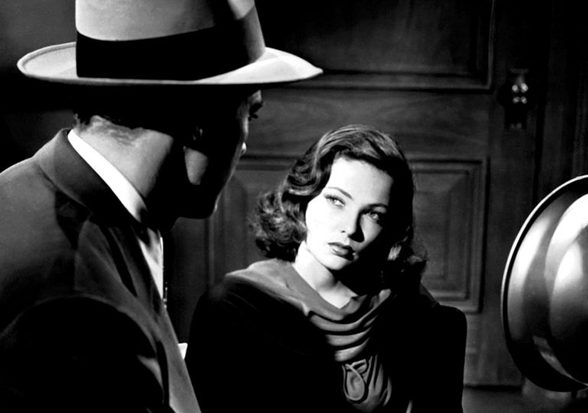 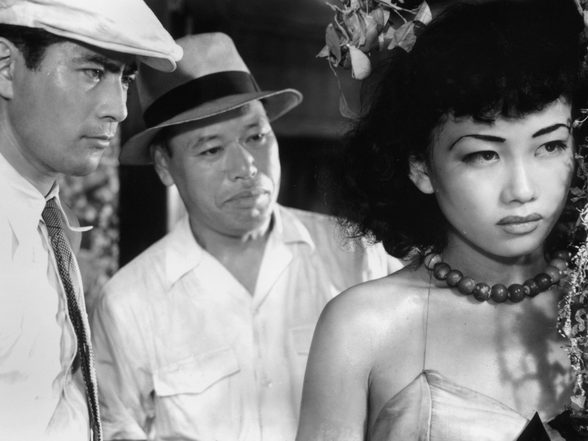 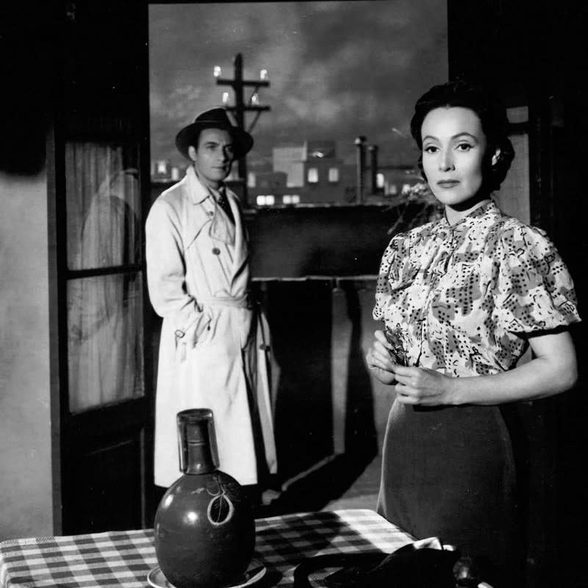 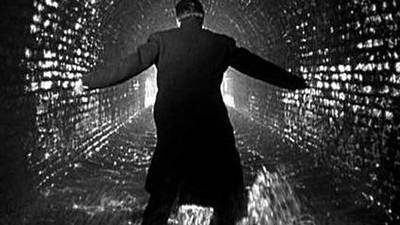 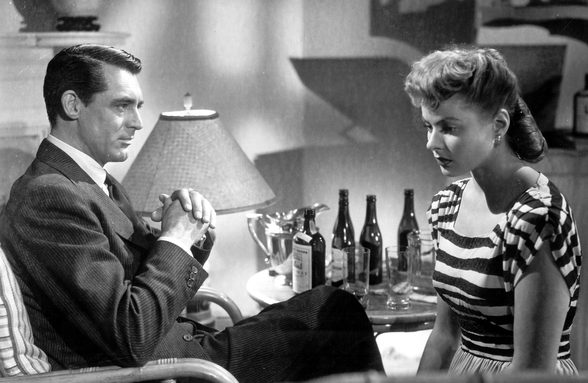 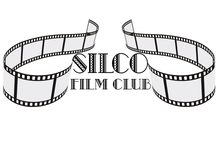 